МБУК ВР «МЦБ» им М.В.НаумоваПобеденский отдел                            Сценарий мероприятия к юбилею Б. ЗаходераТематическая встреча «Страна Вообразилия Бориса Заходера»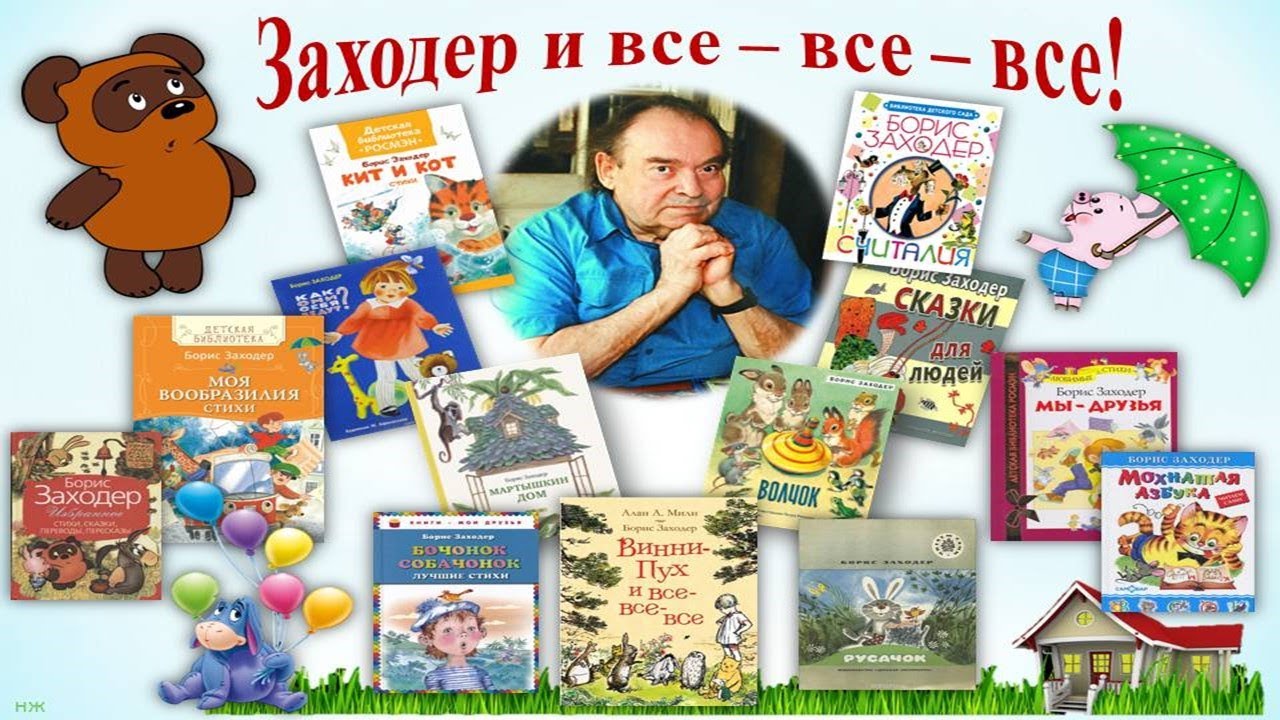 Составил:Ведущий библиотекарь Победенского отдела Конкина Н.Н.п. Победа2023 г.Тематическая встреча «Страна Вообразилия Бориса Заходера»Мероприятие к юбилею Б. Заходера(для детей 7 – 12 лет)Оформление: портрет Б.Заходера, выставка книг, презентация.Библиотекарь:Здравствуйте, ребята. Сегодня мы с вами познакомимся с творчеством замечательного детского писателя, поэта Бориса Владимировича Заходера, одно из его стихотворений «Ежик» вы читали в 1-м классе. Помните?- Что ж ты еж такой колючий?- Это я на всякий случай:Знаешь кто мои соседи?Лисы, волки и медведи.Борис Заходер ещё в детстве получил музыкальное образование, увлекался жизнью животных, учился на биологических факультетах Московского и Казанского университетов в Московском авиационном институте. Но любовь к литературе победила все остальные интересы, и он окончил Литературный институт им. А.М. Горького.Борис Заходер лауреат многих литературных премий, в том числе Международной премии им. Х.К. Андерсена. В 1999 году был удостоен Государственной премии Российской Федерации.Про Винни-Пуха с ПятачкомОн сказку нам пересказал,И сам немало для ребятСтихов отличных написал.Во многом жизнь будущего писателя предопределила его мама Полина Наумовна, по профессии переводчица. Именно она приобщила сына к немецкой литературе. Уже во взрослой жизни он выполнил множество переводов зарубежных детских авторов, принёсших ему популярность. Наиболее известны переводы-пересказы Владимира Заходера сказок А. Милна "Винни-Пух и все-все-все", Л. Кэрролл «Приключения Алисы в Стране Чудес», П. Треверс "Мэри Поппинс" и других авторов. А еще Заходер написал много сценариев к мультфильмам. Кто из вас, ребята, знает, что такое сценарий? (это литературное произведение, текст с подробным описанием действия, написанное как основа для постановки кино или мультфильма).Для вас ребята поэт придумал такую страну «Вообразилия». Стихи о ней читать интересно и весело. Если вы обладаете воображением, то будете в этой стране своим человеком! Вот послушайте.В моей Вообразилии,В моей ВообразилииБолтают с вами запростоНастурции и Лилии;Умеют Львы косматыеСкакать верхом на палочке,А мраморные статуиСыграют с вами в салочки!Ура, Вообразилия,Моя Вообразилия!У всех, кому захочется,Там вырастают крылья;И каждый обязательноСтановится кудесником,Будь он твоим ровесникомИли моим ровесником!В моей Вообразилии,В моей Вообразилии –Там царствует фантазияВо всем своем всесилии;Там все мечты сбываются,А наши огорченияСейчас же превращаютсяВ смешные приключения!В мою ВообразилиюПопасть совсем несложно:Она ведь исключительноУдобно расположена!И только тот, кто начистоЛишен воображения, -Увы, не знает, как войтиВ ее расположение!Библиотекарь:Заходер написал о школе и школьниках не одно стихотворение. Первое из них "Морской бой". Кто из вас его читал? А приходилось ли вам когда играть в морской бой?.А теперь давайте вспомним другие стихотворения на школьную тематику, у Заходера даже есть книга стихов под названием «На задней парте». Послушайте стихотворение: «Петя мечтает»....Если б мылоПриходилоПо утрам ко мне в кроватьИ само меня бы мыло –Хорошо бы это было!Если б, скажем,МнеВолшебникПодарил такой учебник,Чтобы он быСам быМогОтвечать любой урок...Если б ручку мне в придачу,Чтоб моглаРешить задачу,Написать диктант любой –Все сама,Само собой!Если б книжки и тетрадкиНаучились быть в порядке,Знали всеСвои места –Вот была бы красота!Вот бы жизнь тогда настала!Знай, гуляй, да отдыхай!Тут и мама б пересталаГоворить, что я лентяй…Среди вас, ребята, нет такого Пети?Борис Заходер сочинял для вас и загадки. Давайте попробуем их отгадать.ЗАГАДКИ БОРИСА ЗАХОДЕРА1. Он с жадностью пьёт –А не чувствует жажды.Он бел –А купается только однажды:Он смело ныряет в кипящую воду,Себе на беду, но на радость народу...И добрые люди (Вот это загадка!)Не скажут:- Как жалко...А скажут:- Как сладко!  (Кусок сахара)2. Нахмурилось небо(Наверно, не в духе!).Летают, летаютБелые мухи!..И носятся слухи,Что белые мухи,Не только летают,Но даже – не тают!  (Первый снег)3. Наши предки, ваши предкиНа одной качались ветке,А теперь нас держат в клетке…Хорошо ли это, детки?  (Обезьяны)4. Решётка на нем нарисована чётко.И очень к лицу людоеду решётка! (тигр)5. Его хозяин – мальчик Робин,Его приятель – Пятачок,Он раз был облаку подобен;Он прост, но он не дурачок.Для него прогулка – праздник,И на мёд особый нюх,Это плюшевый проказник,Медвежонок ...  (Винни Пух)6. Они везде вдвоём всегда,Зверята – неразлейвода:Он и его пушистый друг,Шутник, медведик Винни-Пух.И если это не секрет,Скорее дайте мне ответ:Кто этот милый толстячок?Сын мамы-хрюшки  ...  (Пятачок)7. Всех смешит,Потому что не спешит (Черепаха)8. Всю жизнь в воде проводит…Хотя он и не рыба.Он в море ест и в море спит,За что ему – спасибо:Тесно было бы на сушеОт такой огромной туши!  (Кит)9. Больше всех на суше он,Очень-очень добрый … (Слон)10. Он дик и злобен,Но зато вполне съедобен.Есть достоинства своиДаже у такой свиньи! (КАБАН)Задание для вас: Восстановите в отрывках из стихотворений Б. В. Заходера пропущенные названия животных из «Мохнатой азбуки».1. Что ж ты, ____, такой колючий? - Это я на всякий случай!2. Все нуждаются в гимнастике. В том числе и ____. (головастик)3. Носит мама –____ в тёплой сумке детвору.4. Этот ___ – наш земляк. Называется русак.5. Целый день лежит ____, и лежать ему не лень.6. Только ночью страшен ___, а при свете он бессилен.7. Если сможешь угадай, что нам скажет… (попугай)8. Мудрейшая птица на свете ___, всё слышит, но очень скупа на слова.9.  Никакого нет резона у себя держать ___10.  С виду очень грозен___, А ведь он большой добряк (Як)11.  Кто _____ дорогу уступит, тот несомненно, разумно поступит. (носорогу)В доме Заходера всегда жили животные – собаки и кошки. Многие его стихи посвящены кошкам. Назовите стихи Заходера о кошках («Кошка Вьюшка», «Кит и Кот», «Коты», «Странное происшествие», «О чем наш кот мурлыкал, когда я был маленьким», «Вредный кот», «Кискино горе», «Кошки» и др.).Творчество Бориса Заходера, как вы уже поняли, многогранно, кроме стихотворений, переводов, он писал и прозаические сказки, которые пользуются большой популярностью среди читателя. Среди них «Русачок», «Почему рыбы молчат», «Сказка про всех на свете» и другие. Его сказки раскрывают глубокую правду о жизни, мире, в них он объясняет, что значит быть самим собой, как найти друга – настоящего и т.д..А сейчас, давайте с вами вспомним песенки Винни-Пуха, стихи к которым тоже написал Заходер.Викторина «Творчество Б.Заходера» содержит 5 вопросов.1. Как называлось первое детское стихотворение, которое Борис Заходер опубликовал в 1947 году?«Крестики-нолики»«Чья корзинка тяжелей?»«Морской бой» +2. Как называлась сказочная страна, которую придумал Б.Заходер?«Страна невыученных уроков»«Детствляндия»«Вообразилия» +3. Назовите произведения Б.Заходера, которые начинаются со слова «Почему?»«Почему рыбы молчат» +«Почему кошки мяукают»«Почему медведь косолапый, а заяц косой»4. Борис Заходер – непревзойденный мастер переводов известных зарубежных детских сказок. А какую сказку он НЕ переводил?«Винни-Пух и все-все-все»«Приключения Алисы в Стране Чудес»«Белоснежка и Краснозорька» +5. Из какого стихотворения эти строки?Батюшки!ГлобусПопал под автобус!Смялся в лепешкуНовехонький глобус!МногоеНаша Земля повидала,Но не видалаТакого скандала!«История с географией»«География всмятку» +«Смешная география»Ребята, вы большие молодцы, сегодня вы познакомились с творчеством Бориса Заходера, спасибо за внимание!